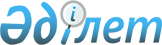 О городском бюджете на 2013-2015 годыРешение Таразского городского маслихата от 14 декабря 2012 года № 10-3. Зарегистрировано Департаментом юстиции Жамбылской области от 24 декабря 2012 года № 1860      Примечание РЦПИ:

      В тексте сохранена авторская орфография и пунктуация.



      В соответствии со статьей 9 Бюджетного кодекса Республики Казахстан от 4 декабря 2008 года и статьей 6 Закона Республики Казахстан от 23 января 2001 года "О местном государственном управлении и самоуправлении в Республике Казахстан" городской маслихат РЕШИЛ:



      1. Утвердить городской бюджет на 2013-2015 годы согласно приложениям 1, 2 и 3 соответственно, в том числе на 2013 год в следующих объемах:



      1) доходы - 23 504 613 тысяч тенге, в том числе по:

      налоговым поступлениям - 5 301 106 тысяч тенге;

      неналоговым поступлениям - 88 504 тысяч тенге;

      поступлениям от продажи основного капитала - 930 627 тысяч тенге;

      поступлениям трансфертов - 17 184 376 тысяч тенге;



      2) затраты - 23 786 034 тысяч тенге;



      3) чистое бюджетное кредитование - 0 тенге:

      бюджетные кредиты – 0 тенге;

      погашение бюджетных кредитов - 0 тенге;



      4) сальдо по операциям с финансовыми активами - 0 тенге:

      приобретение финансовых активов - 0 тенге;

      поступления от продажи финансовых активов государства - 0 тенге;



      5) дефицит (профицит) бюджета - -281 421 тысяч тенге;



      6) финансирование дефицита (использование профицита) бюджета - 281 421 тысяч тенге:

      поступление займов - 700 000 тысяч тенге;

      погашение займов - 637 000 тысяч тенге;

      используемые остатки бюджетных средств - 218 421 тенге.

      Сноска. Пункт 1 с изменениями, внесенными решением Таразского городского маслихата от 08.04.2013 № 12-3; 24.05.2013 № 13-3; 12.07.2013 № 15-3; 04.09.2013 № 18-3; 08.10.2013 № 19-6; 13.11.2013 № 20-3; 11.12.2013 № 21-3 (вводится в действие с 01.01.2013).



      2. Установить на 2013 год распределение общей суммы поступлений индивидуального подоходного налога и социального налога в размере 30 процентов.



      3. Установить субвенцию на 2013 год в размере 8 841 146 тысяч тенге.



      4. Утвердить резерв акимата города на 2013 год в 50 000 тысяч тенге.



      5. Утвердить перечень бюджетных программ развития с разделением на бюджетные программы, направленные на реализацию бюджетных инвестиционных проектов городского бюджета на 2013 год согласно приложению 4.



      6. Утвердить перечень бюджетных программ, не подлежащих секвестру в процессе исполнения городского бюджета на 2013 год согласно приложению 5.



      7. Утвердить объем поступлений в бюджет города Тараз от продажи земельных участков сельскохозяйственного назначения, согласно приложению 6.



      8. Настоящее решение вступает в силу с момента государственной регистрации в органах юстиции и вводится в действие с 1 января 2013 года.

  Бюджет города Тараз на 2013 год      Сноска. Приложение 1 в редакции решения Таразского городского маслихата от 11.12.2013 № 21-3 (вводится в действие с 01.01.2013).

  Бюджет города Тараз на 2014 год Бюджет города Тараз на 2015 год Перечень бюджетных программ развития с разделением на бюджетные программы, направленные на реализацию бюджетных инвестиционных проектов городского бюджета на 2013 год Перечень бюджетных программ, не подлежащих секвестру в процессе исполнения городского бюджета на 2013 год Объем поступлений в бюджет города Тараз от продажи земельных участков сельскохозяйственного назначения
					© 2012. РГП на ПХВ «Институт законодательства и правовой информации Республики Казахстан» Министерства юстиции Республики Казахстан
				Секретарь Таразского


городского маслихата


Б. Нарбаев




Приложение 1

к решению Таразского городского

маслихата № 10-3 от 14 декабря 2012 годаКатегория Наименование

 Категория Наименование

 Категория Наименование

 Категория Наименование

 Сумма, тысяч тенге

 Класс 

 Класс 

 Класс 

 Сумма, тысяч тенге

 Подкласс

 Подкласс

 Сумма, тысяч тенге

 1

 1

 1

 2

 3

 1. ДОХОДЫ

 23 504 613

 1

 НАЛОГОВЫЕ ПОСТУПЛЕНИЯ

 5 301 106

 01

 Подоходный налог

 1 901 989

 2

 Индивидуальный подоходный налог

 1 901 989

 03

 Социальный налог

 1 503 718

 1

 Социальный налог

 1 503 718

 04

 Hалоги на собственность

 1 345 931

 1

 Hалоги на имущество

 651 539

 3

 Земельный налог

 243 890

 4

 Hалог на транспортные средства

 450 407

 5

 Единый земельный налог

 95

 05

 Внутренние налоги на товары, работы и услуги

 337 757

 2

 Акцизы

 42 164

 3

 Поступления за использование природных и других ресурсов

 111 364

 4

 Сборы за ведение предпринимательской и профессиональной деятельности

 170 827

 5

 Налог на игорный бизнес

 13 402

 08

 Обязательные платежи, взимаемые за совершение юридически значимых действий и (или) выдачу документов уполномоченными на то государственными органами или должностными лицами

 211 711

 1

 Государственная пошлина

 211 711

 2

 НЕНАЛОГОВЫЕ ПОСТУПЛЕНИЯ

 88 504

 01

 Доходы от государственной собственности

 33 263

 1

 Поступления части чистого дохода государственных предприятий

 579

 5

 Доходы от аренды имущества, находящегося в государственной собственности

 31 904

 9

 Прочие доходы от государственной собственности

 780

 02

 Поступления от реализации товаров (работ, услуг) государственными учреждениями, финансируемыми из государственного бюджета

 1 195

 1

 Поступления от реализации товаров (работ, услуг) государственными учреждениями, финансируемыми из государственного бюджета

 1 195

 03

 Поступления денег от проведения государственных закупок, организуемых государственными учреждениями, финансируемыми из государственного бюджета

 477

 1

 Поступления денег от проведения государственных закупок, организуемых государственными учреждениями, финансируемыми из государственного бюджета

 477

 04

 Штрафы, пеня, санкции, взыскания, налагаемые государственными учреждениями, финансируемыми из государственного бюджета, а также содержащимися и финансируемыми из бюджета (сметы расходов) Национального Банка Республики Казахстан

 9 251

 1

 Штрафы, пеня, санкции, взыскания, налагаемые государственными учреждениями, финансируемыми из государственного бюджета, а также содержащимися и финансируемыми из бюджета (сметы расходов) Национального Банка Республики Казахстан, за исключением поступлений от организаций нефтяного сектора

 9 251

 06

 Прочие неналоговые поступления

 44 318

 1

 Прочие неналоговые поступления

 44 318

 3

 ПОСТУПЛЕНИЯ ОТ ПРОДАЖИ ОСНОВНОГО КАПИТАЛА

 930 627

 01

 Продажа государственного имущества, закрепленного за государственными учреждениями

 585 211

 1

 Продажа государственного имущества, закрепленного за государственными учреждениями

 585 211

 03

 Продажа земли и нематериальных активов

 345 416

 1

 Продажа земли

 311 473

 2

 Продажа нематериальных активов

 33 943

 4

 ПОСТУПЛЕНИЯ ТРАНСФЕРТОВ

 17 184 376

 02

 Трансферты из вышестоящих органов государственного управления

 17 184 376

 2

 Трансферты из областного бюджета

 17 184 376

 Функциональная группа

 Функциональная группа

 Функциональная группа

 Функциональная группа

 Сумма, тысяч тенге

 Администратор бюджетных программ

 Администратор бюджетных программ

 Администратор бюджетных программ

 Сумма, тысяч тенге

 Программа

 Программа

 Сумма, тысяч тенге

 Наименование

 Сумма, тысяч тенге

 1

 1

 1

 2

 3

 2. ЗАТРАТЫ

 23 786 034

 01

 Государственные услуги общего характера

 313 300

 112

 Аппарат маслихата района (города областного значения)

 21 694

 001

 Услуги по обеспечению деятельности маслихата района (города областного значения)

 18 601

 003

 Капитальные расходы государственного органа

 3 093

 122

 Аппарат акима района (города областного значения)

 221 278

 001

 Услуги по обеспечению деятельности акима района (города областного значения)

 162 161

 003

 Капитальные расходы государственного органа

 59 117

 452

 Отдел финансов района (города областного значения)

 39 349

 001

 Услуги по реализации государственной политики в области исполнения бюджета района (города областного значения) и управления коммунальной собственностью района (города областного значения)

 31 240

 003

 Проведение оценки имущества в целях налогообложения

 7 001

 010

 Приватизация, управление коммунальным имуществом, постприватизационная деятельность и регулирование споров, связанных с этим

 502

 011

 Учет, хранение, оценка и реализация имущества, поступившего в коммунальную собственность

 104

 018

 Капитальные расходы государственного органа

 502

 453

 Отдел экономики и бюджетного планирования района (города областного значения)

 30 979

 001

 Услуги по реализации государственной политики в области формирования и развития экономической политики, системы государственного планирования и управления района (города областного значения)

 29 818

 004

 Капитальные расходы государственного органа

 1 161

 02

 Оборона

 2 779

 122

 Аппарат акима района (города областного значения)

 2 779

 005

 Мероприятия в рамках исполнения всеобщей воинской обязанности

 2 779

 03

 Общественный порядок, безопасность, правовая, судебная, уголовно-исполнительная деятельность

 154 912

 458

 Отдел жилищно-коммунального хозяйства, пассажирского транспорта и автомобильных дорог района (города областного значения)

 154 912

 021

 Обеспечение безопасности дорожного движения в населенных пунктах

 154 912

 04

 Образование

 12 523 223

 464

 Отдел образования района (города областного значения)

 2 560 940

 009

 Обеспечение деятельности организаций дошкольного воспитания и обучения

 1 889 410

 040

 Реализация государственного образовательного заказа в дошкольных организациях образования

 671 530

 464

 Отдел образования района (города областного значения)

 8 708 947

 003

 Общеобразовательное обучение

 8 392 311

 006

 Дополнительное образование для детей

 316 636

 464

 Отдел образования района (города областного значения)

 1 091 289

 001

 Услуги по реализации государственной политики на местном уровне в области образования

 45 164

 005

 Приобретение и доставка учебников, учебно-методических комплексов для государственных учреждений образования района (города областного значения)

 154 373

 012

 Капитальные расходы государственного органа

 1 213

 015

 Ежемесячная выплата денежных средств опекунам (попечителям) на содержание ребенка-сироты (детей-сирот), и ребенка (детей), оставшегося без попечения родителей

 77 631

 020

 Обеспечение оборудованием, программным обеспечением детей-инвалидов, обучающихся на дому

 22 400

 067

 Капитальные расходы подведомственных государственных учреждений и организаций

 790 508

 467

 Отдел строительства района (города областного значения)

 162 047

 037

 Строительство и реконструкция объектов образования

 162 047

 06

 Социальная помощь и социальное обеспечение

 937 916

 451

 Отдел занятости и социальных программ района (города областного значения)

 872 515

 002

 Программа занятости

 111 994

 005

 Государственная адресная социальная помощь

 29 912

 006

 Оказание жилищной помощи

 241 595

 007

 Социальная помощь отдельным категориям нуждающихся граждан по решениям местных представительных органов

 46 573

 010

 Материальное обеспечение детей-инвалидов, воспитывающихся и обучающихся на дому

 21 000

 013

 Социальная адаптация лиц, не имеющих определенного места жительства

 71 529

 014

 Оказание социальной помощи нуждающимся гражданам на дому

 82 371

 016

 Государственные пособия на детей до 18 лет

 182 410

 017

 Обеспечение нуждающихся инвалидов обязательными гигиеническими средствами и предоставление услуг специалистами жестового языка, индивидуальными помощниками в соответствии с индивидуальной программой реабилитации инвалида

 84 631

 023

 Обеспечение деятельности центров занятости населения

 500

 451

 Отдел занятости и социальных программ района (города областного значения)

 65 401

 001

 Услуги по реализации государственной политики на местном уровне в области обеспечения занятости и реализации социальных программ для населения

 62 238

 011

 Оплата услуг по зачислению, выплате и доставке пособий и других социальных выплат

 798

 021

 Капитальные расходы государственного органа

 2 018

 067

 Капитальные расходы подведомственных государственных учреждений и организаций

 347

 07

 Жилищно-коммунальное хозяйство

 7 074 113

 458

 Отдел жилищно-коммунального хозяйства, пассажирского транспорта и автомобильных дорог района (города областного значения)

 922 836

 002

 Изъятие, в том числе путем выкупа земельных участков для государственных надобностей и связанное с этим отчуждение недвижимого имущества

 869 391

 003

 Организация сохранения государственного жилищного фонда

 45 252

 031

 Изготовление технических паспортов на объекты кондоминиумов

 8 193

 464

 Отдел образования района (города областного значения)

 31 605

 026

 Ремонт объектов в рамках развития городов и сельских населенных пунктов по Дорожной карте занятости 2020

 31 605

 467

 Отдел строительства района (города областного значения)

 3 672 640

 003

 Проектирование, строительство и (или) приобретение жилья коммунального жилищного фонда

 1 994 125

 004

 Проектирование, развитие, обустройство и (или) приобретение инженерно-коммуникационной инфраструктуры

 1 678 515

 479

 Отдел жилищной инспекции района (города областного значения)

 11 633

 001

 Услуги по реализации государственной политики на местном уровне в области жилищного фонда

 11 633

 458

 Отдел жилищно-коммунального хозяйства, пассажирского транспорта и автомобильных дорог района (города областного значения)

 278 073

 012

 Функционирование системы водоснабжения и водоотведения

 199 634

 028

 Развитие коммунального хозяйства

 78 439

 467

 Отдел строительства района (города областного значения)

 1 069 627

 005

 Развитие коммунального хозяйства

 104 882

 006

 Развитие системы водоснабжения и водоотведения

 964 745

 458

 Отдел жилищно-коммунального хозяйства, пассажирского транспорта и автомобильных дорог района (города областного значения)

 1 074 977

 015

 Освещение улиц в населенных пунктах

 250 000

 016

 Обеспечение санитарии населенных пунктов

 439 489

 017

 Содержание мест захоронений и захоронение безродных

 2 600

 018

 Благоустройство и озеленение населенных пунктов

 382 888

 467

 Отдел строительства района (города областного значения)

 12 722

 007

 Развитие благоустройства городов и населенных пунктов

 12 722

 08

 Культура, спорт, туризм и информационное пространство

 492 332

 455

 Отдел культуры и развития языков района (города областного значения)

 102 791

 003

 Поддержка культурно-досуговой работы

 102 791

 467

 Отдел строительства района (города областного значения)

 106 000

 011

 Развитие объектов культуры

 106 000

 465

 Отдел физической культуры и спорта района (города областного значения)

 12 055

 005

 Развитие массового спорта и национальных видов спорта

 2 802

 006

 Проведение спортивных соревнований на районном (города областного значения) уровне

 4 003

 007

 Подготовка и участие членов сборных команд района (города областного значения) по различным видам спорта на областных спортивных соревнованиях

 5 250

 455

 Отдел культуры и развития языков района (города областного значения)

 73 312

 006

 Функционирование районных (городских) библиотек

 73 312

 456

 Отдел внутренней политики района (города областного значения)

 29 755

 002

 Услуги по проведению государственной информационной политики через газеты и журналы

 22 000

 005

 Услуги по проведению государственной информационной политики через телерадиовещание

 7 755

 455

 Отдел культуры и развития языков района (города областного значения)

 27 484

 001

 Услуги по реализации государственной политики на местном уровне в области развития языков и культуры

 17 728

 032

 Капитальные расходы подведомственных государственных учреждений и организаций

 9 756

 456

 Отдел внутренней политики района (города областного значения)

 128 273

 001

 Услуги по реализации государственной политики на местном уровне в области информации, укрепления государственности и формирования социального оптимизма граждан

 82 826

 003

 Реализация мероприятий в сфере молодежной политики

 44 527

 006

 Капитальные расходы государственного органа

 920

 465

 Отдел физической культуры и спорта района (города областного значения)

 12 662

 001

 Услуги по реализации государственной политики на местном уровне в сфере физической культуры и спорта

 9 847

 004

 Капитальные расходы государственного органа

 2 815

 10

 Сельское, водное, лесное, рыбное хозяйство, особо охраняемые природные территории, охрана окружающей среды и животного мира, земельные отношения

 125 275

 462

 Отдел сельского хозяйства района (города областного значения)

 2 772

 001

 Услуги по реализации государственной политики на местном уровне в сфере сельского хозяйства

 2 772

 473

 Отдел ветеринарии района (города областного значения)

 52 704

 001

 Услуги по реализации государственной политики на местном уровне в сфере ветеринарии

 33 401

 003

 Капитальные расходы государственного органа

 105

 005

 Обеспечение функционирования скотомогильников (биотермических ям)

 4 173

 006

 Организация санитарного убоя больных животных

 957

 007

 Организация отлова и уничтожения бродячих собак и кошек

 11 568

 032

 Капитальные расходы подведомственных государственных учреждений и организаций

 2 500

 463

 Отдел земельных отношений района (города областного значения)

 58 536

 001

 Услуги по реализации государственной политики в области регулирования земельных отношений на территории района (города областного значения)

 32 093

 006

 Землеустройство, проводимое при установлении границ городов районного значения, районов в городе, поселков аулов (сел), аульных (сельских) округов

 25 000

 007

 Капитальные расходы государственного органа

 1 443

 473

 Отдел ветеринарии района (города областного значения)

 11 263

 011

 Проведение противоэпизоотических мероприятий

 11 263

 11

 Промышленность, архитектурная, градостроительная и строительная деятельность

 214 353

 467

 Отдел строительства района (города областного значения)

 36 964

 001

 Услуги по реализации государственной политики на местном уровне в области строительства

 35 954

 017

 Капитальные расходы государственного органа

 1 010

 468

 Отдел архитектуры и градостроительства района (города областного значения)

 177 389

 001

 Услуги по реализации государственной политики в области архитектуры и градостроительства на местном уровне

 24 459

 003

 Разработка схем градостроительного развития территории района и генеральных планов населенных пунктов

 152 584

 004

 Капитальные расходы государственного органа

 346

 12

 Транспорт и коммуникации

 1 622 445

 458

 Отдел жилищно-коммунального хозяйства, пассажирского транспорта и автомобильных дорог района (города областного значения)

 1 622 445

 022

 Развитие транспортной инфраструктуры

 355 339

 023

 Обеспечение функционирования автомобильных дорог

 120 382

 045

 Капитальный и средний ремонт автомобильных дорог районного значения и улиц населенных пунктов

 1 146 724

 13

 Прочие

 307 579

 452

 Отдел финансов района (города областного значения)

 37 303

 012

 Резерв местного исполнительного органа района (города областного значения)

 37 303

 458

 Отдел жилищно-коммунального хозяйства, пассажирского транспорта и автомобильных дорог района (города областного значения)

 73 719

 001

 Услуги по реализации государственной политики на местном уровне в области жилищно-коммунального хозяйства, пассажирского транспорта и автомобильных дорог

 38 039

 065

 Формирование или увеличение уставного капитала юридических лиц

 35 680

 467

 Отдел строительства района (города областного значения)

 179 697

 077

 Развитие инженерной инфраструктуры в рамках Программы "Развитие регионов"

 179 697

 494

 Отдел предпринимательства и промышленности района (города областного значения)

 16 860

 001

 Услуги по реализации государственной политики на местном уровне в области развития предпринимательства и промышленности

 16 550

 003

 Капитальные расходы государственного органа

 310

 14

 Обслуживание долга

 478

 452

 Отдел финансов района (города областного значения)

 478

 013

 Обслуживание долга местных исполнительных органов по выплате вознаграждений и иных платежей по займам из областного бюджета

 478

 15

 Трансферты

 17 329

 452

 Отдел финансов района (города областного значения)

 17 329

 006

 Возврат неиспользованных (недоиспользованных) целевых трансфертов

 17 329

 3. Чистое бюджетное кредитование

 0

 Бюджетные кредиты

 0

 Погашение бюджетных кредитов

 0

 4. Сальдо по операциям с финансовыми активами

 0

 Приобретение финансовых активов

 0

 Поступления от продажи финансовых активов государства

 0

 5. Дефицит (профицит) бюджета

 -281 421

 6.Финансирование дефицита (использование профицита) бюджета

 281 421

 Категория Наименование

 Категория Наименование

 Категория Наименование

 Категория Наименование

 Сумма, тысяч тенге

 Класс

 Класс

 Класс

 Сумма, тысяч тенге

 Подкласс

 Подкласс

 Подкласс

 Сумма, тысяч тенге

 1

 1

 1

 2

 3

 7

 Поступления займов

 700 000

 1

 Внутренние государственные займы

 700 000

 2

 Договоры займа

 700 000

 8

 Используемые остатки бюджетных средств

 218 421

 Функциональная группа

 Функциональная группа

 Функциональная группа

 Функциональная группа

 Сумма, тысяч тенге

 Администратор бюджетных программ

 Администратор бюджетных программ

 Администратор бюджетных программ

 Сумма, тысяч тенге

 Программа

 Программа

 Сумма, тысяч тенге

 Наименование

 Сумма, тысяч тенге

 1

 2

 3

 16

 Погашение займов

 637 000

 452

 Отдел финансов района (города областного значения)

 637 000

 008

 Погашение долга местного исполнительного органа перед вышестоящим бюджетом

 637 000

 

Приложение 2

к решению Таразского городского

маслихата № 10-3 от 14 декабря 2012 годаКатегория

 Категория

 Категория

 Категория

 Сумма, тысяч тенге

 Класс

 Класс

 Класс

 Сумма, тысяч тенге

 Подкласс

 Подкласс

 Сумма, тысяч тенге

 Наименование

 Сумма, тысяч тенге

 1

 1

 1

 2

 3

 1. ДОХОДЫ

 25 304 547

 1

 НАЛОГОВЫЕ ПОСТУПЛЕНИЯ

 4 992 463

 01

 Подоходный налог

 1 854 131

 2

 Индивидуальный подоходный налог

 1 854 131

 03

 Социальный налог

 1 405 458

 1

 Социальный налог

 1 405 458

 04

 Hалоги на собственность

 1 191 685

 1

 Hалоги на имущество

 526 012

 3

 Земельный налог

 235 616

 4

 Hалог на транспортные средства

 430 057

 05

 Внутренние налоги на товары, работы и услуги

 333 707

 2

 Акцизы

 37 550

 3

 Поступления за использование природных и других ресурсов

 102 010

 4

 Сборы за ведение предпринимательской и профессиональной деятельности

 167 627

 5

 Налог на игорный бизнес

 26 520

 08

 Обязательные платежи, взимаемые за совершение юридически значимых действий и (или) выдачу документов уполномоченными на то государственными органами или должностными лицами

 207 482

 1

 Государственная пошлина

 207 482

 2

 НЕНАЛОГОВЫЕ ПОСТУПЛЕНИЯ

 75 106

 01

 Доходы от государственной собственности

 23 142

 1

 Поступления части чистого дохода государственных предприятий

 671

 5

 Доходы от аренды имущества, находящегося в государственной собственности

 22 471

 02

 Поступления от реализации товаров (работ, услуг) государственными учреждениями, финансируемыми из государственного бюджета

 220

 1

 Поступления от реализации товаров (работ, услуг) государственными учреждениями, финансируемыми из государственного бюджета

 220

 04

 Штрафы, пеня, санкции, взыскания, налагаемые государственными учреждениями, финансируемыми из государственного бюджета, а также содержащимися и финансируемыми из бюджета (сметы расходов) Национального Банка Республики Казахстан

 39 848

 1

 Штрафы, пеня, санкции, взыскания, налагаемые государственными учреждениями, финансируемыми из государственного бюджета, а также содержащимися и финансируемыми из бюджета (сметы расходов) Национального Банка Республики Казахстан, за исключением поступлений от организаций нефтяного сектора

 39 848

 06

 Прочие неналоговые поступления

 11 896

 1

 Прочие неналоговые поступления

 11 896

 3

 ПОСТУПЛЕНИЯ ОТ ПРОДАЖИ ОСНОВНОГО КАПИТАЛА

 659 000

 01

 Продажа государственного имущества, закрепленного за государственными учреждениями

 507 000

 1

 Продажа государственного имущества, закрепленного за государственными учреждениями

 507 000

 03

 Продажа земли и нематериальных активов

 152 000

 1

 Продажа земли

 109 900

 2

 Продажа нематериальных активов

 42 100

 4

 ПОСТУПЛЕНИЯ ТРАНСФЕРТОВ

 19 577 978

 02

 Трансферты из вышестоящих органов государственного управления

 19 577 978

 2

 Трансферты из областного бюджета

 19 577 978

 Функциональная группа

 Функциональная группа

 Функциональная группа

 Функциональная группа

 Сумма, тысяч тенге

 Администратор бюджетных программ

 Администратор бюджетных программ

 Администратор бюджетных программ

 Сумма, тысяч тенге

 Программа

 Программа

 Сумма, тысяч тенге

 Наименование

 Сумма, тысяч тенге

 1

 1

 1

 2

 3

 2. ЗАТРАТЫ

 25 592 547

 01

 Государственные услуги общего характера

 312 639

 112

 Аппарат маслихата района (города областного значения)

 20 369

 001

 Услуги по обеспечению деятельности маслихата района (города областного значения)

 18 339

 003

 Капитальные расходы государственного органа

 2 030

 122

 Аппарат акима района (города областного значения)

 225 246

 001

 Услуги по обеспечению деятельности акима района (города областного значения)

 168 688

 003

 Капитальные расходы государственного органа

 56 558

 452

 Отдел финансов района (города областного значения)

 37 132

 001

 Услуги по реализации государственной политики в области исполнения бюджета района (города областного значения) и управления коммунальной собственностью района (города областного значения)

 28 275

 003

 Проведение оценки имущества в целях налогообложения

 7 500

 010

 Приватизация, управление коммунальным имуществом, постприватизационная деятельность и регулирование споров, связанных с этим

 567

 011

 Учет, хранение, оценка и реализация имущества, поступившего в коммунальную собственность

 535

 018

 Капитальные расходы государственного органа

 255

 453

 Отдел экономики и бюджетного планирования района (города областного значения)

 29 892

 001

 Услуги по реализации государственной политики в области формирования и развития экономической политики, системы государственного планирования и управления района (города областного значения)

 26 757

 004

 Капитальные расходы государственного органа

 3 135

 02

 Оборона

 10 000

 122

 Аппарат акима района (города областного значения)

 10 000

 005

 Мероприятия в рамках исполнения всеобщей воинской обязанности

 10 000

 03

 Общественный порядок, безопасность, правовая, судебная, уголовно-исполнительная деятельность

 180 000

 458

 Отдел жилищно-коммунального хозяйства, пассажирского транспорта и автомобильных дорог района (города областного значения)

 180 000

 021

 Обеспечение безопасности дорожного движения в населенных пунктах

 180 000

 04

 Образование

 13 775 878

 464

 Отдел образования района (города областного значения)

 2 797 026

 009

 Обеспечение деятельности организаций дошкольного воспитания и обучения

 1 966 278

 040

 Реализация государственного образовательного заказа в дошкольных организациях образования

 830 748

 464

 Отдел образования района (города областного значения)

 9 901 326

 003

 Общеобразовательное обучение

 9 607 570

 006

 Дополнительное образование для детей

 293 756

 464

 Отдел образования района (города областного значения)

 1 077 526

 001

 Услуги по реализации государственной политики на местном уровне в области образования

 37 353

 005

 Приобретение и доставка учебников, учебно-методических комплексов для государственных учреждений образования района (города областного значения)

 130 000

 015

 Ежемесячная выплата денежных средств опекунам (попечителям) на содержание ребенка-сироты (детей-сирот), и ребенка (детей), оставшегося без попечения родителей

 84 666

 067

 Капитальные расходы подведомственных государственных учреждений и организаций

 825 507

 06

 Социальная помощь и социальное обеспечение

 1 202 027

 451

 Отдел занятости и социальных программ района (города областного значения)

 1 136 291

 002

 Программа занятости

 311 090

 005

 Государственная адресная социальная помощь

 38 000

 006

 Оказание жилищной помощи

 215 000

 007

 Социальная помощь отдельным категориям нуждающихся граждан по решениям местных представительных органов

 40 000

 010

 Материальное обеспечение детей-инвалидов, воспитывающихся и обучающихся на дому

 25 000

 013

 Социальная адаптация лиц, не имеющих определенного места жительства

 80 167

 014

 Оказание социальной помощи нуждающимся гражданам на дому

 78 619

 016

 Государственные пособия на детей до 18 лет

 220 000

 017

 Обеспечение нуждающихся инвалидов обязательными гигиеническими средствами и предоставление услуг специалистами жестового языка, индивидуальными помощниками в соответствии с индивидуальной программой реабилитации инвалида

 87 095

 023

 Обеспечение деятельности центров занятости населения

 41 320

 451

 Отдел занятости и социальных программ района (города областного значения)

 65 736

 001

 Услуги по реализации государственной политики на местном уровне в области обеспечения занятости и реализации социальных программ для населения

 61 666

 011

 Оплата услуг по зачислению, выплате и доставке пособий и других социальных выплат

 955

 021

 Капитальные расходы государственного органа

 2 761

 067

 Капитальные расходы подведомственных государственных учреждений и организаций

 354

 07

 Жилищно-коммунальное хозяйство

 7 776 647

 458

 Отдел жилищно-коммунального хозяйства, пассажирского транспорта и автомобильных дорог района (города областного значения)

 41 625

 003

 Организация сохранения государственного жилищного фонда

 41 625

 467

 Отдел строительства района (города областного значения)

 6 244 444

 003

 Проектирование, строительство и (или) приобретение жилья коммунального жилищного фонда

 2 911 111

 004

 Проектирование, развитие, обустройство и (или) приобретение инженерно-коммуникационной инфраструктуры

 3 333 333

 479

 Отдел жилищной инспекции района (города областного значения)

 9 796

 001

 Услуги по реализации государственной политики на местном уровне в области жилищного фонда

 9 796

 458

 Отдел жилищно-коммунального хозяйства, пассажирского транспорта и автомобильных дорог района (города областного значения)

 323 000

 012

 Функционирование системы водоснабжения и водоотведения

 300 000

 028

 Развитие коммунального хозяйства

 23 000

 458

 Отдел жилищно-коммунального хозяйства, пассажирского транспорта и автомобильных дорог района (города областного значения)

 1 032 782

 015

 Освещение улиц в населенных пунктах

 250 000

 016

 Обеспечение санитарии населенных пунктов

 500 000

 017

 Содержание мест захоронений и захоронение безродных

 2 782

 018

 Благоустройство и озеленение населенных пунктов

 280 000

 467

 Отдел строительства района (города областного значения)

 125 000

 007

 Развитие благоустройства городов и населенных пунктов

 125 000

 08

 Культура, спорт, туризм и информационное пространство

 358 282

 455

 Отдел культуры и развития языков района (города областного значения)

 92 275

 003

 Поддержка культурно-досуговой работы

 92 275

 465

 Отдел физической культуры и спорта района (города областного значения)

 14 463

 005

 Развитие массового спорта и национальных видов спорта

 4 090

 006

 Проведение спортивных соревнований на районном (города областного значения) уровне

 4 756

 007

 Подготовка и участие членов сборных команд района (города областного значения) по различным видам спорта на областных спортивных соревнованиях

 5 617

 455

 Отдел культуры и развития языков района (города областного значения)

 87 536

 006

 Функционирование районных (городских) библиотек

 87 536

 456

 Отдел внутренней политики района (города областного значения)

 36 000

 002

 Услуги по проведению государственной информационной политики через газеты и журналы

 30 000

 005

 Услуги по проведению государственной информационной политики через телерадиовещание

 6 000

 455

 Отдел культуры и развития языков района (города областного значения)

 23 607

 001

 Услуги по реализации государственной политики на местном уровне в области развития языков и культуры

 14 711

 032

 Капитальные расходы подведомственных государственных учреждений и организаций

 8 896

 456

 Отдел внутренней политики района (города областного значения)

 93 571

 001

 Услуги по реализации государственной политики на местном уровне в области информации, укрепления государственности и формирования социального оптимизма граждан

 60 136

 003

 Реализация мероприятий в сфере молодежной политики

 33 370

 006

 Капитальные расходы государственного органа

 65

 465

 Отдел физической культуры и спорта района (города областного значения)

 10 830

 001

 Услуги по реализации государственной политики на местном уровне в сфере физической культуры и спорта

 8 150

 004

 Капитальные расходы государственного органа

 2 680

 10

 Сельское, водное, лесное, рыбное хозяйство, особо охраняемые природные территории, охрана окружающей среды и животного мира, земельные отношения

 107 161

 473

 Отдел ветеринарии района (города областного значения)

 44 869

 001

 Услуги по реализации государственной политики на местном уровне в сфере ветеринарии

 29 007

 005

 Обеспечение функционирования скотомогильников (биотермических ям)

 4 838

 006

 Организация санитарного убоя больных животных

 1 024

 007

 Организация отлова и уничтожения бродячих собак и кошек

 10 000

 463

 Отдел земельных отношений района (города областного значения)

 62 292

 001

 Услуги по реализации государственной политики в области регулирования земельных отношений на территории района (города областного значения)

 32 209

 006

 Землеустройство, проводимое при установлении границ городов районного значения, районов в городе, поселков аулов (сел), аульных (сельских) округов

 30 000

 007

 Капитальные расходы государственного органа

 83

 11

 Промышленность, архитектурная, градостроительная и строительная деятельность

 45 572

 467

 Отдел строительства района (города областного значения)

 21 464

 001

 Услуги по реализации государственной политики на местном уровне в области строительства

 21 464

 468

 Отдел архитектуры и градостроительства района (города областного значения)

 24 108

 001

 Услуги по реализации государственной политики в области архитектуры и градостроительства на местном уровне

 24 058

 004

 Капитальные расходы государственного органа

 50

 12

 Транспорт и коммуникации

 1 685 514

 458

 Отдел жилищно-коммунального хозяйства, пассажирского транспорта и автомобильных дорог района (города областного значения)

 1 685 514

 023

 Обеспечение функционирования автомобильных дорог

 1 685 514

 13

 Прочие

 138 374

 452

 Отдел финансов района (города областного значения)

 70 000

 012

 Резерв местного исполнительного органа района (города областного значения)

 70 000

 453

 Отдел экономики и бюджетного планирования района (города областного значения)

 20 000

 003

 Разработка технико-экономического обоснования местных бюджетных инвестиционных проектов и концессионных проектов и проведение его экспертизы

 20 000

 454

 Отдел предпринимательства и сельского хозяйства района (города областного значения)

 18 925

 001

 Услуги по реализации государственной политики на местном уровне в области развития предпринимательства, промышленности и сельского хозяйства

 18 821

 007

 Капитальные расходы государственного органа

 104

 458

 Отдел жилищно-коммунального хозяйства, пассажирского транспорта и автомобильных дорог района (города областного значения)

 29 449

 001

 Услуги по реализации государственной политики на местном уровне в области жилищно-коммунального хозяйства, пассажирского транспорта и автомобильных дорог

 29 449

 14

 Обслуживание долга

 453

 452

 Отдел финансов района (города областного значения)

 453

 013

 Обслуживание долга местных исполнительных органов по выплате вознаграждений и иных платежей по займам из областного бюджета

 453

 3. Чистое бюджетное кредитование:

 0

 Бюджетные кредиты

 0

 Погашение бюджетных кредитов

 0

 4. Сальдо по операциям с финансовыми активами:

 0

 Приобретение финансовых активов

 0

 Поступления от продажи финансовых активов государства

 0

 5. Дефицит (профицит) бюджета

 -288 000

 6. Финансирование дефицита (использование профицита) бюджета

 288 000

 Категория

 Категория

 Категория

 Категория

 Сумма, тысяч тенге

 Класс

 Класс

 Класс

 Сумма, тысяч тенге

 Подкласс

 Подкласс

 Сумма, тысяч тенге

 Наименование

 Сумма, тысяч тенге

 1

 1

 1

 2

 3

 7

 Поступления займов

 800 000

 1

 Внутренние государственные займы

 800 000

 2

 Договоры займа

 800 000

 8

 Используемые остатки бюджетных средств

 0

 Функциональная группа

 Функциональная группа

 Функциональная группа

 Функциональная группа

 Сумма, тысяч тенге

 Администратор бюджетных программ

 Администратор бюджетных программ

 Администратор бюджетных программ

 Сумма, тысяч тенге

 Программа

 Программа

 Сумма, тысяч тенге

 Наименование

 Сумма, тысяч тенге

 1

 2

 3

 16

 Погашение займов

 512 000

 452

 Отдел финансов района (города областного значения)

 512 000

 008

 Погашение долга местного исполнительного органа перед вышестоящим бюджетом

 512 000

 

Приложение 3

к решению Таразского городского

маслихата № 10-3 от 14 декабря 2012 годаКатегория

 Категория

 Категория

 Категория

 Сумма, тысяч тенге

 Класс

 Класс

 Класс

 Сумма, тысяч тенге

 Подкласс

 Подкласс

 Сумма, тысяч тенге

 Наименование

 Сумма, тысяч тенге

 1

 1

 1

 2

 3

 1. ДОХОДЫ

 27 149 111

 1

 НАЛОГОВЫЕ ПОСТУПЛЕНИЯ

 5 286 107

 01

 Подоходный налог

 1 983 920

 2

 Индивидуальный подоходный налог

 1 983 920

 03

 Социальный налог

 1 503 840

 1

 Социальный налог

 1 503 840

 04

 Hалоги на собственность

 1 233 961

 1

 Hалоги на имущество

 537 295

 3

 Земельный налог

 247 391

 4

 Hалог на транспортные средства

 449 275

 05

 Внутренние налоги на товары, работы и услуги

 354 561

 2

 Акцизы

 39 000

 3

 Поступления за использование природных и других ресурсов

 109 150

 4

 Сборы за ведение предпринимательской и профессиональной деятельности

 179 361

 5

 Налог на игорный бизнес

 27 050

 08

 Обязательные платежи, взимаемые за совершение юридически значимых действий и (или) выдачу документов уполномоченными на то государственными органами или должностными лицами

 209 825

 1

 Государственная пошлина

 209 825

 2

 НЕНАЛОГОВЫЕ ПОСТУПЛЕНИЯ

 79 283

 01

 Доходы от государственной собственности

 25 558

 1

 Поступления части чистого дохода государственных предприятий

 717

 5

 Доходы от аренды имущества, находящегося в государственной собственности

 24 841

 02

 Поступления от реализации товаров (работ, услуг) государственными учреждениями, финансируемыми из государственного бюджета

 235

 1

 Поступления от реализации товаров (работ, услуг) государственными учреждениями, финансируемыми из государственного бюджета

 235

 04

 Штрафы, пеня, санкции, взыскания, налагаемые государственными учреждениями, финансируемыми из государственного бюджета, а также содержащимися и финансируемыми из бюджета (сметы расходов) Национального Банка Республики Казахстан

 40 817

 1

 Штрафы, пеня, санкции, взыскания, налагаемые государственными учреждениями, финансируемыми из государственного бюджета, а также содержащимися и финансируемыми из бюджета (сметы расходов) Национального Банка Республики Казахстан, за исключением поступлений от организаций нефтяного сектора

 40 817

 06

 Прочие неналоговые поступления

 12 673

 1

 Прочие неналоговые поступления

 12 673

 3

 ПОСТУПЛЕНИЯ ОТ ПРОДАЖИ ОСНОВНОГО КАПИТАЛА

 659 600

 01

 Продажа государственного имущества, закрепленного за государственными учреждениями

 507 400

 1

 Продажа государственного имущества, закрепленного за государственными учреждениями

 507 400

 03

 Продажа земли и нематериальных активов

 152 200

 1

 Продажа земли

 110 000

 2

 Продажа нематериальных активов

 42 200

 4

 ПОСТУПЛЕНИЯ ТРАНСФЕРТОВ

 21 124 121

 02

 Трансферты из вышестоящих органов государственного управления

 21 124 121

 2

 Трансферты из областного бюджета

 21 124 121

 Функциональная группа

 Функциональная группа

 Функциональная группа

 Функциональная группа

 Сумма, тысяч тенге

 Администратор бюджетных программ

 Администратор бюджетных программ

 Администратор бюджетных программ

 Сумма, тысяч тенге

 Программа

 Программа

 Сумма, тысяч тенге

 Наименование

 Сумма, тысяч тенге

 1

 1

 1

 2

 3

 2. ЗАТРАТЫ

 28 182 111

 01

 Государственные услуги общего характера

 325 972

 112

 Аппарат маслихата района (города областного значения)

 20 895

 001

 Услуги по обеспечению деятельности маслихата района (города областного значения)

 18 545

 003

 Капитальные расходы государственного органа

 2 350

 122

 Аппарат акима района (города областного значения)

 234 907

 001

 Услуги по обеспечению деятельности акима района (города областного значения)

 178 039

 003

 Капитальные расходы государственного органа

 56 868

 452

 Отдел финансов района (города областного значения)

 38 030

 001

 Услуги по реализации государственной политики в области исполнения бюджета района (города областного значения) и управления коммунальной собственностью района (города областного значения)

 28 545

 003

 Проведение оценки имущества в целях налогообложения

 8 025

 010

 Приватизация, управление коммунальным имуществом, постприватизационная деятельность и регулирование споров, связанных с этим

 607

 011

 Учет, хранение, оценка и реализация имущества, поступившего в коммунальную собственность

 572

 018

 Капитальные расходы государственного органа

 281

 453

 Отдел экономики и бюджетного планирования района (города областного значения)

 32 140

 001

 Услуги по реализации государственной политики в области формирования и развития экономической политики, системы государственного планирования и управления района (города областного значения)

 27 992

 004

 Капитальные расходы государственного органа

 4 148

 02

 Оборона

 15 000

 122

 Аппарат акима района (города областного значения)

 15 000

 005

 Мероприятия в рамках исполнения всеобщей воинской обязанности

 15 000

 03

 Общественный порядок, безопасность, правовая, судебная, уголовно-исполнительная деятельность

 250 000

 458

 Отдел жилищно-коммунального хозяйства, пассажирского транспорта и автомобильных дорог района (города областного значения)

 250 000

 021

 Обеспечение безопасности дорожного движения в населенных пунктах

 250 000

 04

 Образование

 15 273 963

 464

 Отдел образования района (города областного значения)

 2 890 311

 009

 Обеспечение деятельности организаций дошкольного воспитания и обучения

 1 975 186

 040

 Реализация государственного образовательного заказа в дошкольных организациях образования

 915 125

 464

 Отдел образования района (города областного значения)

 11 071 068

 003

 Общеобразовательное обучение

 10 777 312

 006

 Дополнительное образование для детей

 293 756

 464

 Отдел образования района (города областного значения)

 598 475

 001

 Услуги по реализации государственной политики на местном уровне в области образования

 37 353

 005

 Приобретение и доставка учебников, учебно-методических комплексов для государственных учреждений образования района (города областного значения)

 134 351

 015

 Ежемесячная выплата денежных средств опекунам (попечителям) на содержание ребенка-сироты (детей-сирот), и ребенка (детей), оставшегося без попечения родителей

 96 310

 067

 Капитальные расходы подведомственных государственных учреждений и организаций

 330 461

 467

 Отдел строительства района (города областного значения)

 714 109

 037

 Строительство и реконструкция объектов образования

 714 109

 06

 Социальная помощь и социальное обеспечение

 1 346 449

 451

 Отдел занятости и социальных программ района (города областного значения)

 1 281 701

 002

 Программа занятости

 414 792

 005

 Государственная адресная социальная помощь

 44 000

 006

 Оказание жилищной помощи

 230 000

 007

 Социальная помощь отдельным категориям нуждающихся граждан по решениям местных представительных органов

 40 000

 010

 Материальное обеспечение детей-инвалидов, воспитывающихся и обучающихся на дому

 31 000

 013

 Социальная адаптация лиц, не имеющих определенного места жительства

 86 281

 014

 Оказание социальной помощи нуждающимся гражданам на дому

 78 784

 016

 Государственные пособия на детей до 18 лет

 225 000

 017

 Обеспечение нуждающихся инвалидов обязательными гигиеническими средствами и предоставление услуг специалистами жестового языка, индивидуальными помощниками в соответствии с индивидуальной программой реабилитации инвалида

 89 095

 023

 Обеспечение деятельности центров занятости населения

 42 749

 451

 Отдел занятости и социальных программ района (города областного значения)

 64 748

 001

 Услуги по реализации государственной политики на местном уровне в области обеспечения занятости и реализации социальных программ для населения

 63 250

 011

 Оплата услуг по зачислению, выплате и доставке пособий и других социальных выплат

 1 022

 021

 Капитальные расходы государственного органа

 261

 067

 Капитальные расходы подведомственных государственных учреждений и организаций

 215

 07

 Жилищно-коммунальное хозяйство

 8 438 743

 458

 Отдел жилищно-коммунального хозяйства, пассажирского транспорта и автомобильных дорог района (города областного значения)

 42 538

 003

 Организация сохранения государственного жилищного фонда

 42 538

 467

 Отдел строительства района (города областного значения)

 7 228 333

 003

 Проектирование, строительство и (или) приобретение жилья коммунального жилищного фонда

 3 895 000

 004

 Проектирование, развитие, обустройство и (или) приобретение инженерно-коммуникационной инфраструктуры

 3 333 333

 479

 Отдел жилищной инспекции района (города областного значения)

 9 896

 001

 Услуги по реализации государственной политики на местном уровне в области жилищного фонда

 9 896

 458

 Отдел жилищно-коммунального хозяйства, пассажирского транспорта и автомобильных дорог района (города областного значения)

 325 000

 012

 Функционирование системы водоснабжения и водоотведения

 300 000

 028

 Развитие коммунального хозяйства

 25 000

 458

 Отдел жилищно-коммунального хозяйства, пассажирского транспорта и автомобильных дорог района (города областного значения)

 832 976

 015

 Освещение улиц в населенных пунктах

 280 000

 016

 Обеспечение санитарии населенных пунктов

 250 000

 017

 Содержание мест захоронений и захоронение безродных

 2 976

 018

 Благоустройство и озеленение населенных пунктов

 300 000

 08

 Культура, спорт, туризм и информационное пространство

 353 522

 455

 Отдел культуры и развития языков района (города областного значения)

 96 594

 003

 Поддержка культурно-досуговой работы

 96 594

 465

 Отдел физической культуры и спорта района (города областного значения)

 15 478

 005

 Развитие массового спорта и национальных видов спорта

 4 378

 006

 Проведение спортивных соревнований на районном (города областного значения) уровне

 5 089

 007

 Подготовка и участие членов сборных команд района (города областного значения) по различным видам спорта на областных спортивных соревнованиях

 6 011

 455

 Отдел культуры и развития языков района (города областного значения)

 70 232

 006

 Функционирование районных (городских) библиотек

 70 232

 456

 Отдел внутренней политики района (города областного значения)

 41 300

 002

 Услуги по проведению государственной информационной политики через газеты и журналы

 35 000

 005

 Услуги по проведению государственной информационной политики через телерадиовещание

 6 300

 455

 Отдел культуры и развития языков района (города областного значения)

 24 142

 001

 Услуги по реализации государственной политики на местном уровне в области развития языков и культуры

 15 246

 032

 Капитальные расходы подведомственных государственных учреждений и организаций

 8 896

 456

 Отдел внутренней политики района (города областного значения)

 97 294

 001

 Услуги по реализации государственной политики на местном уровне в области информации, укрепления государственности и формирования социального оптимизма граждан

 63 779

 003

 Реализация мероприятий в сфере молодежной политики

 33 445

 006

 Капитальные расходы государственного органа

 70

 465

 Отдел физической культуры и спорта района (города областного значения)

 8 482

 001

 Услуги по реализации государственной политики на местном уровне в сфере физической культуры и спорта

 8 401

 004

 Капитальные расходы государственного органа

 81

 10

 Сельское, водное, лесное, рыбное хозяйство, особо охраняемые природные территории, охрана окружающей среды и животного мира, земельные отношения

 122 687

 473

 Отдел ветеринарии района (города областного значения)

 49 142

 001

 Услуги по реализации государственной политики на местном уровне в сфере ветеринарии

 30 870

 005

 Обеспечение функционирования скотомогильников (биотермических ям)

 5 177

 006

 Организация санитарного убоя больных животных

 1 095

 007

 Организация отлова и уничтожения бродячих собак и кошек

 12 000

 463

 Отдел земельных отношений района (города областного значения)

 73 545

 001

 Услуги по реализации государственной политики в области регулирования земельных отношений на территории района (города областного значения)

 33 457

 006

 Землеустройство, проводимое при установлении границ городов районного значения, районов в городе, поселков аулов (сел), аульных (сельских) округов

 40 000

 007

 Капитальные расходы государственного органа

 88

 11

 Промышленность, архитектурная, градостроительная и строительная деятельность

 46 939

 467

 Отдел строительства района (города областного значения)

 22 180

 001

 Услуги по реализации государственной политики на местном уровне в области строительства

 22 180

 468

 Отдел архитектуры и градостроительства района (города областного значения)

 24 759

 001

 Услуги по реализации государственной политики в области архитектуры и градостроительства на местном уровне

 24 705

 004

 Капитальные расходы государственного органа

 54

 12

 Транспорт и коммуникации

 1 868 500

 458

 Отдел жилищно-коммунального хозяйства, пассажирского транспорта и автомобильных дорог района (города областного значения)

 1 868 500

 023

 Обеспечение функционирования автомобильных дорог

 1 868 500

 13

 Прочие

 139 883

 452

 Отдел финансов района (города областного значения)

 70 000

 012

 Резерв местного исполнительного органа района (города областного значения)

 70 000

 453

 Отдел экономики и бюджетного планирования района (города областного значения)

 20 000

 003

 Разработка технико-экономического обоснования местных бюджетных инвестиционных проектов и концессионных проектов и проведение его экспертизы

 20 000

 454

 Отдел предпринимательства и сельского хозяйства района (города областного значения)

 19 635

 001

 Услуги по реализации государственной политики на местном уровне в области развития предпринимательства, промышленности и сельского хозяйства

 19 531

 007

 Капитальные расходы государственного органа

 104

 458

 Отдел жилищно-коммунального хозяйства, пассажирского транспорта и автомобильных дорог района (города областного значения)

 30 248

 001

 Услуги по реализации государственной политики на местном уровне в области жилищно-коммунального хозяйства, пассажирского транспорта и автомобильных дорог

 30 248

 14

 Обслуживание долга

 453

 452

 Отдел финансов района (города областного значения)

 453

 013

 Обслуживание долга местных исполнительных органов по выплате вознаграждений и иных платежей по займам из областного бюджета

 453

 3. Чистое бюджетное кредитование:

 0

 Бюджетные кредиты

 0

 Погашение бюджетных кредитов

 0

 4. Сальдо по операциям с финансовыми активами:

 0

 Приобретение финансовых активов

 0

 Поступления от продажи финансовых активов государства

 0

 5. Дефицит (профицит) бюджета

 -1 033 000

 6. Финансирование дефицита (использование профицита) бюджета

 1 033 000

 Категория

 Категория

 Категория

 Категория

 Сумма, тысяч тенге

 Класс

 Класс

 Класс

 Сумма, тысяч тенге

 Подкласс

 Подкласс

 Сумма, тысяч тенге

 Наименование

 Сумма, тысяч тенге

 1

 1

 1

 2

 3

 7

 Поступления займов

 1 545 000

 1

 Внутренние государственные займы

 1 545 000

 2

 Договоры займа

 1 545 000

 8

 Используемые остатки бюджетных средств

 0

 Функциональная группа

 Функциональная группа

 Функциональная группа

 Функциональная группа

 Сумма, тысяч тенге

 Администратор бюджетных программ

 Администратор бюджетных программ

 Администратор бюджетных программ

 Сумма, тысяч тенге

 Программа

 Программа

 Сумма, тысяч тенге

 Наименование

 Сумма, тысяч тенге

 1

 2

 3

 16

 Погашение займов

 512 000

 452

 Отдел финансов района (города областного значения)

 512 000

 008

 Погашение долга местного исполнительного органа перед вышестоящим бюджетом

 512 000

 

Приложение 4

к решению Таразского городского

маслихата № 10-3 от 14 декабря 2012 годаФункциональная группа

 Функциональная группа

 Функциональная группа

 Функциональная группа

 Администратор бюджетных программ

 Администратор бюджетных программ

 Администратор бюджетных программ

 Программа

 Программа

 1

 1

 1

 2

 04

 Образование

 467

 Отдел строительства района (города областного значения)

 037

 Строительство и реконструкция объектов образования

 07

 Жилищно-коммунальное хозяйство

 467

 Отдел строительства района (города областного значения)

 003

 Проектирование, строительство и (или) приобретение жилья коммунального жилищного фонда

 004

 Проектирование, развитие, обустройство и (или) приобретение инженерно-коммуникационной инфраструктуры

 458

 Отдел жилищно-коммунального хозяйства, пассажирского транспорта и автомобильных дорог района (города областного значения)

 028

 Развитие коммунального хозяйства

 467

 Отдел строительства района (города областного значения)

 005

 Развитие коммунального хозяйства

 006

 Развитие системы водоснабжения и водоотведения

 007

 Развитие благоустройства городов и населенных пунктов

 12

 Транспорт и коммуникации

 458

 Отдел жилищно-коммунального хозяйства, пассажирского транспорта и автомобильных дорог района (города областного значения)

 022

 Развитие транспортной инфраструктуры

 

Приложение 5

к решению Таразского городского маслихата

№ 10-3 от 14 декабря 2012 годаФункциональная группа

 Функциональная группа

 Функциональная группа

 Функциональная группа

 Администратор бюджетных программ

 Администратор бюджетных программ

 Администратор бюджетных программ

 Программа

 Программа

 Наименование

 1

 1

 1

 2

 04

 Образование

 464

 Отдел образования района (города областного значения)

 003

 Общеобразовательное обучение

 

Приложение 6

к решению Таразского городского маслихата

№ 10-3 от 14 декабря 2012 годаКатегория

 Категория

 Категория

 Категория

 Сумма тысяч тенге

 Класс Наименование

 Класс Наименование

 Класс Наименование

 Сумма тысяч тенге

 Подкласс

 Подкласс

 Сумма тысяч тенге

 1

 1

 1

 2

 3

 Объем поступлений в бюджет района (города областного значения) от продажи земельных участков сельскохозяйственного назначения

 0

 